Week 8 Day 4 – Reading – Retrieval and Inference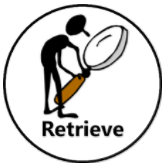 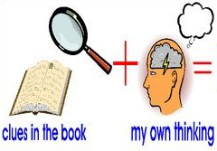 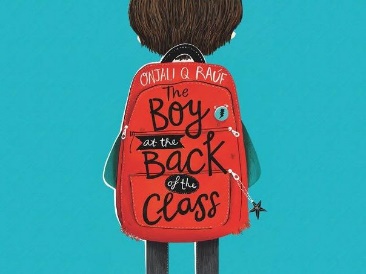 1) Read the following pages of the story again. 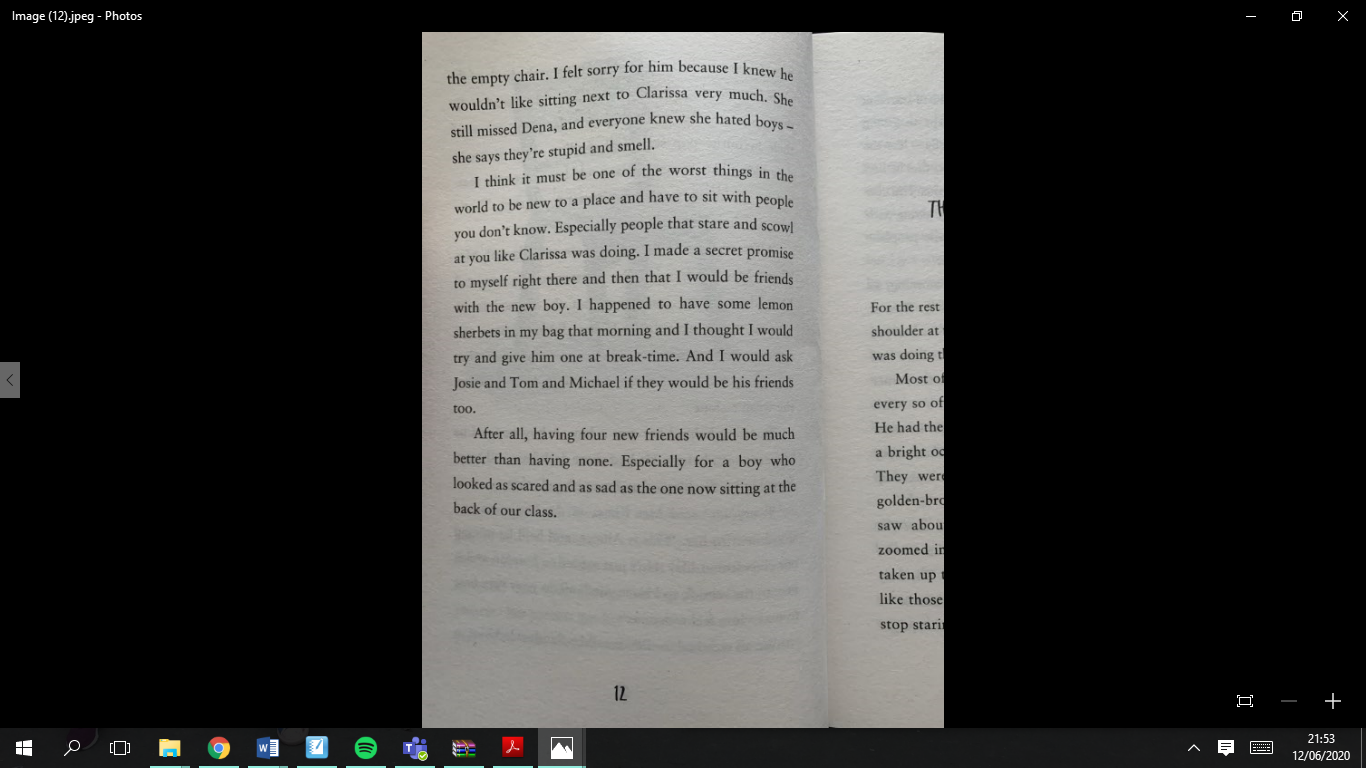 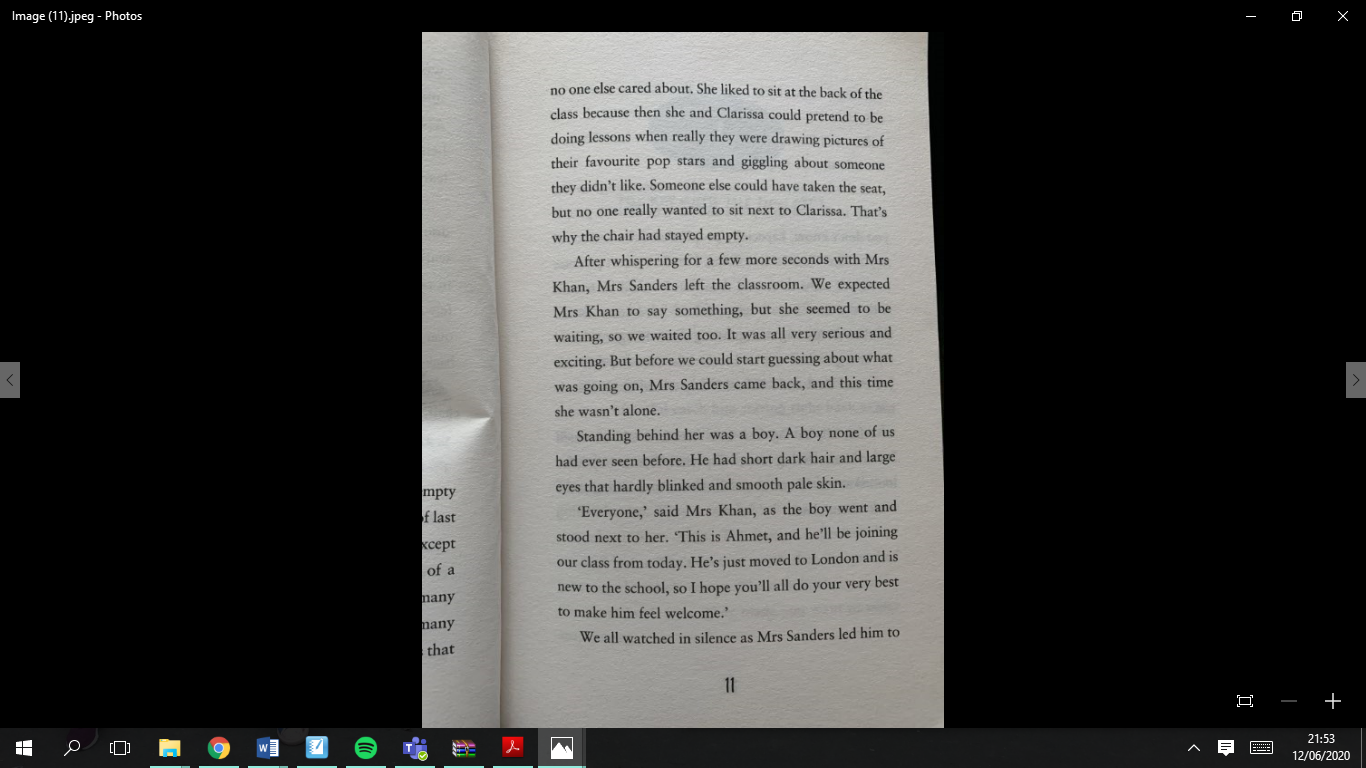 2) Decide whether each question is a retrieval question (R) or an inference question (I) and write it in the column before answering the question.3) Once you have completed it, you can email your work: dh.y4homelearning@perryhallmat.co.ukR / IQuestionOn page 11, what were Dena and her friend really doing at the back of the class? On page 11, how do you know the chair had been left empty? Explain your answer using evidence from the text.Where is the story set? How do you know?On page 11, what is the name of the new boy?On page 12, what evidence is there to show that Clarissa will not welcome the new boy sitting next to her?On page 12, how can you tell that the new boy is probably feeling anxious about joining the class?